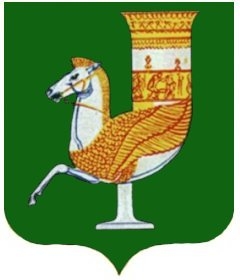 П  О  С  Т  А  Н  О  В  Л  Е  Н  И  Е   АДМИНИСТРАЦИИ   МУНИЦИПАЛЬНОГО  ОБРАЗОВАНИЯ «КРАСНОГВАРДЕЙСКИЙ  РАЙОН»От 20.02.2023г. № 107с. КрасногвардейскоеО внесении изменения в постановление администрации МО «Красногвардейский район» от 14.03.2016 года № 99 «О комиссии по координации работы по противодействию коррупции в муниципальном образовании «Красногвардейский район»В целях приведения в соответствие с действующим законодательством нормативных правовых актов администрации МО «Красногвардейский район»,  руководствуясь Уставом МО «Красногвардейский район»ПОСТАНОВЛЯЮ:1. Внести изменение в постановление администрации МО «Красногвардейский район» от 14.03.2016 года № 99 «О комиссии по координации работы по противодействию коррупции в муниципальном образовании «Красногвардейский район», в тексте приложения № 2 заменив слова «оперуполномоченный ГЭБ и ПК ОМВД России по Красногвардейскому району (по согласованию)» словами «старший оперуполномоченный группы экономической безопасности и противодействия коррупции отдела МВД России по Красногвардейскому району (по согласованию)».2. Опубликовать настоящее постановление в газете Красногвардейского района «Дружба» и разместить на официальном сайте органов местного самоуправления МО «Красногвардейский район» в сети «Интернет».3. Контроль за исполнением данного постановления возложить на первого заместителя главы администрации МО «Красногвардейский район».4. Настоящее постановление вступает в силу с момента его опубликования.И.о. главы МО «Красногвардейский район»		                                А.А. Ершов